город Томск
О внесении изменений в приказ Департамента тарифного регулирования Томской области от 20.12.2013 № 48/975 «Об утверждении индивидуальных тарифов на услуги по передаче электрической энергии для взаиморасчетов между сетевыми организациями на территории Томской области»О внесении изменений в приказ Департамента тарифного регулирования Томской области от 20.12.2013 № 48/975 «Об утверждении индивидуальных тарифов на услуги по передаче электрической энергии для взаиморасчетов между сетевыми организациями на территории Томской области»В целях приведения в соответствие с действующим законодательством, Положением о Департаменте тарифного регулирования Томской области, утвержденным постановлением Губернатора Томской области от 31.10.2012 № 145, и решением Правления Департамента тарифного регулирования Томской области по вопросам электроэнергетики от 03.02.2014 № 3/1 ПРИКАЗЫВАЮ:Внести изменения в приказ Департамента тарифного регулирования Томской области от 20.12.2013 № 48/975 «Об утверждении индивидуальных тарифов на услуги по передаче электрической энергии для взаиморасчетов между сетевыми организациями на территории Томской области» («Собрание законодательства Томской области», 31.12.2013, №12/2(101)
часть 2):1) в приложении 1 строку:«заменить строкой:начальник департамента М.Д. Вагина 

ДЕПАРТАМЕНТ ТАРИФНОГО РЕГУЛИРОВАНИЯ
ТОМСКОЙ ОБЛАСТИ

ПРИКАЗ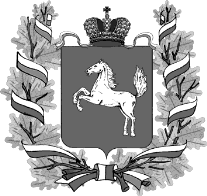 03.02.2014№–3/12 ОАО «ТРК» - 
(ИНН 7017114672) ООО «Энергонефть Томск» 
(ИНН 7022010799)344 962,45 127,91 659,14 351 429,04 127,91 659,14 ОАО «ТРК» - 
(ИНН 7017114672) ООО «Энергонефть Томск» 
(ИНН 7022010799)385 465,93 128,92669,08378 882,56124,78643,01